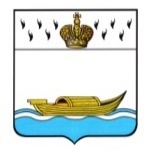 АДМИНИСТРАЦИЯВышневолоцкого городского округаПостановлениеот 16.10.2020                                                                                                   № 386г. Вышний ВолочекО внесении измененийв муниципальную программумуниципального образованияВышневолоцкий городской округТверской области «Экономическоеразвитие Вышневолоцкого городскогоокруга Тверской областина 2020 – 2025 годы»В соответствии с Уставом Вышневолоцкого городского округа Тверской области, постановлением Главы Вышневолоцкого городского округа от 06.11.2019 года № 299 «О Порядке принятия решений о разработке муниципальных программ, формирования, реализации и проведения оценки эффективности реализации муниципальных программ муниципального образования Вышневолоцкого городского округа Тверской области», Администрация Вышневолоцкого городского округа постановляет:Внести в муниципальную программу муниципального образования Вышневолоцкий городской округ Тверской области «Экономическое развитие Вышневолоцкого района Тверской области на 2020-2025 годы», утвержденную постановлением администрации Вышневолоцкого района от 25.12.2019 № 15 (далее Программа) следующие изменения:1.1. Строку «Объемы и источники финансирования муниципальной программы по годам ее реализации в разрезе подпрограмм» паспорта Программы изложить в следующей редакции:«»;1.2. В подразделе I «Подпрограмма 1 «Поддержка малого и среднего предпринимательства на территории Вышневолоцкого района Тверской области» раздела III «Подпрограммы»:- в пункте 26 Главы 3 «Объем финансовых ресурсов, необходимый для реализации подпрограммы»: - цифры «480» заменить цифрами «460»; - таблицу 1 изложить в следующей редакции:«Таблица1»;1.3. В подразделе II «Подпрограмма 2 «Поддержка развития промышленности и торговли на территории Вышневолоцкого городского округа Тверской области» раздела III «Подпрограммы»:- в пункте 37 Главы 3 «Объем финансовых ресурсов, необходимый для реализации подпрограммы»: - цифры «240» заменить цифрами «220»; - таблицу 1 изложить в следующей редакции:«                                                                                                                          Таблица 1»;1.4. В подразделе III «Подпрограмма 3 «Содействие в устойчивом развитии сельскохозяйственных организаций различных организационно-правовых форм на территории Вышневолоцкого городского округа»  раздела III «Подпрограммы»:- в пункте 46 Главы 3 «Объем финансовых ресурсов, необходимый для реализации подпрограммы»: - цифры «300» заменить цифрами «250»; - таблицу 1 изложить в следующей редакции:«Таблица 1».1.5. В приложении 1 к Программе:1.5.1. строки: «»изложить в следующей редакции: «».2. Руководителю Финансового Управления администрации Вышневолоцкого городского округа (Верховской Л.В.) осуществлять финансирование данной Программы в соответствии с настоящим постановлением в пределах средств, предусмотренных в бюджете муниципального образования Вышневолоцкий городской округ Тверской области.3. Контроль за исполнением настоящего постановления возложить на Заместителя Главы администрации Вышневолоцкого городского округа Петрова С.П..4. Настоящее постановление вступает в силу со дня его принятия и подлежит опубликованию в газете «Вышневолоцкая правда», а также подлежит размещению на официальном сайте муниципального образования Вышневолоцкий городской округ в информационно-телекоммуникационной сети «Интернет».Глава Вышневолоцкого городского округа                                        Н.П. РощинаОбъемы и источники финансирования муниципальной программы по годам ее реализации в разрезе подпрограммОбщий объем финансирования муниципальной программы на 2020-2025 годы 1 530 тыс. рублей, в том числе за счет средств муниципального образования Вышневолоцкий городской округ Тверской области – 1 530 тыс. рублей:2020 год - 180 тыс. рублейПодпрограмма 1 – 60 тыс. рублейПодпрограмма 2 – 20 тыс. рублейПодпрограмма 3 – 0 тыс. рублейПодпрограмма 4 – 0 тыс. рублейПодпрограмма 5 – 100 тыс. рублей2021 год - 270 тыс. рублейПодпрограмма 1 – 80 тыс. рублейПодпрограмма 2 – 40 тыс. рублейПодпрограмма 3 – 50 тыс. рублейПодпрограмма 4 –0 тыс. рублейПодпрограмма 5 – 100 тыс. рублей2022 год - 270 тыс. рублейПодпрограмма 1 – 80 тыс.  рублейПодпрограмма 2 – 40 тыс. рублейПодпрограмма 3 – 50 тыс. рублейПодпрограмма 4 – 0 тыс. рублейПодпрограмма 5 – 100 тыс. рублей2023 год - 270 тыс. рублейПодпрограмма 1 – 80 тыс. рублейПодпрограмма 2 – 40 тыс. рублейПодпрограмма 3 – 50 тыс. рублейПодпрограмма 4 –0 тыс. рублейПодпрограмма 5 – 100 тыс. рублей2024 год - 270 тыс. рублейПодпрограмма 1 – 80 тыс. рублейПодпрограмма 2 – 40 тыс. рублейПодпрограмма 3 – 50 тыс. рублейПодпрограмма 4 –0 тыс. рублейПодпрограмма 5 – 100 тыс. рублей2025 год - 270 тыс. рублейПодпрограмма 1 – 80 тыс. рублейПодпрограмма 2 – 40 тыс. рублейПодпрограмма 3 – 50 тыс. рублейПодпрограмма 4 –0 тыс. рублейПодпрограмма 5 – 100 тыс. рублей№ п/пЗадачи подпрограммы 1Объем бюджетных ассигнований, тыс. рублейОбъем бюджетных ассигнований, тыс. рублейОбъем бюджетных ассигнований, тыс. рублейОбъем бюджетных ассигнований, тыс. рублейОбъем бюджетных ассигнований, тыс. рублейОбъем бюджетных ассигнований, тыс. рублейОбъем бюджетных ассигнований, тыс. рублей№ п/пЗадачи подпрограммы 12020 год2021 год2022 год2023 год2024 год2025 годИтого1234567891Задача 12040404040402202Задача 2404040404040240Итого, рублейИтого, рублей608080808080460№ п/пЗадачи подпрограммы 2Объем бюджетных ассигнований, тыс. рублейОбъем бюджетных ассигнований, тыс. рублейОбъем бюджетных ассигнований, тыс. рублейОбъем бюджетных ассигнований, тыс. рублейОбъем бюджетных ассигнований, тыс. рублейОбъем бюджетных ассигнований, тыс. рублейОбъем бюджетных ассигнований, тыс. рублей№ п/пЗадачи подпрограммы 22020 год2021 год2022 год2023 год2024 год2025 годИтого1234567891Задача 12040404040402202Задача 20000000Итого, рублейИтого, рублей204040404040220№п/пЗадачи подпрограммы 3Объем бюджетных ассигнований, тыс. рублейОбъем бюджетных ассигнований, тыс. рублейОбъем бюджетных ассигнований, тыс. рублейОбъем бюджетных ассигнований, тыс. рублейОбъем бюджетных ассигнований, тыс. рублейОбъем бюджетных ассигнований, тыс. рублейОбъем бюджетных ассигнований, тыс. рублей№п/пЗадачи подпрограммы 32020 год2021 год2022 год2023 год2024 год2025 годИтого1234567891Задача 1050505050502502Задача 20000000Итого,   рублейИтого,   рублей050505050502505900000000Программа, всеготыс. руб.270270270270270270162020255901000000Подпрограмма 1 "Поддержка малого и среднего предпринимательства на территории Вышневолоцкого городского округа Тверской области"тыс. руб.80808080808048020255901100000Задача подпрограммы 1" Популяризация предпринимательства на территории Вышневолоцкого городского округа"тыс. руб.40404040404024020257020412591012001Б5901105000Мероприятие подпрограммы 1.005 "Проведение обучающих мероприятий с семинарами, тренингами, круглыми столами для малого и среднего предпринимательства"тыс. руб.40404040404024020255902000000Подпрограмма 2 "Поддержка развития промышленности и торговли на территории Вышневолоцкого городского округа Тверской области"тыс. руб.40404040404024020255902100000Задача подпрограммы 1 "Оказание содействия промышленным предприятиям Вышневолоцкого городского округа"тыс. руб.40404040404024020257020412592012001Б5902102000Мероприятие подпрограммы 1.002 "Проведение совещаний, круглых столов, обучающих семинаров – тренингов"тыс. руб.40404040404024020255903000000Подпрограмма 3 «Содействие в устойчивом развитии сельскохозяйственных организаций различных организационно-правовых форм на территории Вышневолоцкого городского округа»тыс. руб.50505050505030020255903100000Задача подпрограммы 1 "Поддержка предприятий агропромышленного комплекса"тыс. руб.50505050505030020257020412593012001Б5903102000Мероприятие подпрограммы 1.002 "Оказание поддержки сельхохтоваропроизв одителям на сохранение поголовья КРС"тыс. руб.50505050505030020255900000000Программа, всеготыс. руб.180270270270270270153020255901000000Подпрограмма 1 "Поддержка малого и среднего предпринимательства на территории Вышневолоцкого городского округа Тверской области"тыс. руб.60808080808046020255901100000Задача подпрограммы 1 " Популяризация предпринимательства на территории Вышневолоцкого городского округа"тыс. руб.20404040404022020257020412591012001Б5901105000Мероприятие подпрограммы 1.005   "Проведение обучающих мероприятий с семинарами, тренингами, круглыми столами для малого и сред-него предпри-нимательства" тыс. руб.20404040404022020255902000000Подпрограмма 2 "Поддержка развития промышленности и торговли на территории Вышневолоцкого городского округа Тверской области"тыс. руб.20404040404022020255902100000Задача подпрограммы 1 "Оказание содействия промышленным предприятиям Вышневолоцкого городского округа"тыс. руб.20404040404022020257020412592012001Б5902102000Мероприятие подпрограммы 1.002 "Проведение совещаний, круглых столов, обучающих семинаров – тренингов"тыс. руб.20404040404022020255903000000Подпрограмма 3 «Содействие в устойчивом развитии сель-скохозяйственных организаций различных организационно-правовых форм на территории Вышневолоцкого городского округа»тыс. руб.0505050505025020255903100000Задача подпрограммы 1 "Поддержка предприятий агропромышленного комплекса"тыс. руб.0505050505025020257020412593012001Б5903102000Мероприятие подпрограммы 1.002 "Оказание поддержки сельхохтоваро-производителям на сохранение поголовья КРС"тыс. руб.050505050502502025